Course informationInstructor Information Course Delivery Method Course Description In this course, students will develop the skill of close reading and analyze a number of literary texts, chosen from both modern British and American works. Specific questions will be posed before and after the text is taken up for analysis and such questions may require some research outside the text. The most important ideas of the text will be identified. It will be noted that a text is always open to a diversity of approaches. Some critical theories will be reviewed and applied to the text under study. In all cases, the purpose will develop students' critical judgment.Course Learning Outcomes Learning Resources Meetings and subjects timetable * includes: Lecture, flipped Class, project- based learning, problem solving based learning, collaborative learning   Course Contributing to Learner Skill DevelopmentAssessment Methods and Grade Distribution* includes: quiz, in class and out of class assignment, presentations , reports, videotaped assignment, group or individual projects. Alignment of Course Outcomes with Learning and Assessment Methods* Includes: Lecture, flipped Class, project- based learning, problem solving based learning, collaborative learning   ** includes: quiz, in class and out of class assignment, presentations, reports, videotaped assignment, group or individual projects.Course Polices Program Learning Outcomes to be Assessed in this Course Description of Program Learning Outcome Assessment Method  Assessment Rubric of the Program Learning OutcomeApproval date:                      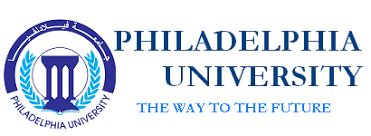 Philadelphia UniversityIssue:Faculty: ArtsCredit hoursDepartment: English DepartmentBachelor Course SyllabusAcademic year:2022-23Prerequisite Prerequisite Course titleCourse titleCourse#Literary Text AnalysisLiterary Text Analysis120486Room #Class timeClass timeCourse typeCourse type40712:45-2:1512:45-2:15 University Requirement          Faculty Requirement  Major  Requirement                Elective             Compulsory University Requirement          Faculty Requirement  Major  Requirement                Elective             CompulsoryE-mailOffice HoursPhone No.Office No.Namemjayyousi@philadelphia.edu.joTBD2351Dr. Mohammad AljayyousiCourse Delivery MethodCourse Delivery MethodCourse Delivery MethodCourse Delivery Method     Physical             Online                   Blended     Physical             Online                   Blended     Physical             Online                   Blended     Physical             Online                   BlendedLearning ModelLearning ModelLearning ModelLearning ModelPhysicalAsynchronousSynchronousPrecentage 100%Precentage Corresponding Program outcomes  OutcomesNumberKnowledge Knowledge Knowledge Introduce students to more complex literary texts and their different genres, movements and historical contexts.K1Understand how the social, economic, cultural and political contexts affect literature.K2K3K4Skills Skills Skills Analyze literary texts in English, distinguish literary genres and eras, and read texts through their historical contextAnalyze different literary texts employing different critical theories.S1Learn about literary theories and master their use in critical and intellectual analysis.Develop students’ high- order reading skills, learning to read closely and attentively, to pay attention to detail, and to grasp the larger argument of a text.S2Develop critical and analytical thought gained from analyzing literary texts in the English language.Develop the students’ ability to think critically and independently, to understand and analyze the arguments of others and to argue persuasively themselves.S3Use English to communicate fluently, and master the four basic skills: reading, writing, listening and speaking.Write grammatical well- structured essays supporting the writing with textual evidence.  S4CompetenciesCompetenciesCompetenciesGaining cultural transparency that enables the student to respect cultural differences, and appreciate cultural diversity and its impact on literary and cultural production.Appreciate cultural differences and its influence on cultural and literary production.C1C2C3Shakespeare, William. Hamlet. Beirut: York Press, 2006.Lee, Harper. To Kill a Mocking Bird. Beirut: York Press, 2003.Course textbookThe Supporting ReferencesSupporting websites Classroom    laboratory   Learning platform    Other  Teaching Environment Learning Material Tasks Learning MethodsTopicWeekHarper Lee’s To Kill a MockingbirdLectureFiction1Harper Lee’s To Kill a MockingbirdLecture2To Kill a MockingbirdpresentationLecture3To Kill a MockingbirdpresentationLecture4To Kill a MockingbirdpresentationFlipped class+collaborative learning+project -based learning   5To Kill a MockingbirdPresentationAssignmentFlipped class+collaborative learning+project -based learning   6To Kill a MockingbirdPresentationvideoFlipped class+collaborative learning+project -based learning   7To Kill a MockingbirdPresentationQuizFlipped class+collaborative learning+project -based learning   8Shakespeare’s HamletpresentationLectureDrama9HamletpresentationLecture10HamletpresentationLecture11HamletPresentationAssignmentFlipped class+collaborative learning+project -based learning   12HamletpresentationFlipped class+collaborative learning+project -based learning   13HamletPresentationvideoFlipped class+collaborative learning+project -based learning   14HamletpresentationFlipped class+collaborative learning+project -based learning   15Final Exam16Using Technology Using the Moodle, YouTube, Different websitesCommunication skills Presentations about different topics and having discussions about varied subjectsApplication of concepts learntUsing new concepts in discussions and writing essaysLink to Course OutcomesAssessment Time(Week No.)Grade WeightAssessment Methods30 %Mid Term Exam30 %Various Assessments *40 %Final Exam100%TotalAssessment Method**  Learning Method*Learning OutcomesNumber    Knowledge   Knowledge   Knowledge   KnowledgeQuizzes/ Presentations/Mid and final examsLectures/ flipped class/collaborative learning/ project-based learningIntroduce students to more complex literary texts and their different genres, movements and historical contextsK1Quizzes and assignments/ Presentations/Mid and final examsLectures/ flipped class/collaborative learning/ project-based learningUnderstand how the social, economic, cultural and political contexts affect literature.K2K3     Skills      Skills      Skills      Skills Quizzes and assignments/ Presentations/Mid and final examsLectures/ flipped class/collaborative learning/ project-based learningAnalyze different literary texts employing different critical theories.S1Quizzes and assignments/ Presentations/Mid and final examsLectures/ flipped class/collaborative learning/ project-based learningDevelop students’ high- order reading skills, learning to read closely and attentively, to pay attention to detail, and to grasp the larger argument of a text.S2Quizzes and assignments/ Presentations/Mid and final examsLectures/ flipped class/collaborative learning/ project-based learningDevelop the students’ ability to think critically and independently, to understand and analyze the arguments of others and to argue persuasively themselves.S3Quizzes and assignments/ Presentations/Mid and final examsLectures/ flipped class/collaborative learning/ project-based learningWrite grammatical well- structured essays supporting the writing with textual evidence.  S4      Competencies      Competencies      Competencies      CompetenciesAppreciate cultural differences and its influence on cultural and literary production.C1C2C3 Policy RequirementsPolicyThe minimum passing grade for the course is (50%) and the minimum final mark recorded on transcript is (35%).Passing GradeMissing an exam without a valid excuse will result in a zero grade to be assigned to the exam or assessment.A Student who misses an exam or scheduled assessment, for a legitimate reason, must submit an official written excuse within a week from the an exam or assessment due date. A student who has an excuse for missing a final exam should submit the excuse to the dean within three days of the missed exam date.    Missing ExamsThe student is not allowed to be absent more than (15%) of the total hours prescribed for the course, which equates to six lectures days (M, W) and seven lectures (S,T,R). If the student misses more than (15%) of the total hours prescribed for the course without a satisfactory excuse accepted by the dean of the faculty, s/he will be prohibited from taking the final exam and the grade in that course is considered (zero), but if the absence is due to illness or a compulsive excuse accepted by the dean of the college, then withdrawal grade will be recorded.Attendance Philadelphia University pays special attention to the issue of academic integrity, and the penalties stipulated in the university's instructions are applied to those who are proven to have committed an act that violates academic integrity, such as: cheating, plagiarism (academic theft), collusion, and violating intellectual property rights.Academic Honesty Target Performance levelAssessment Method  Course TitleLearning Outcome Number Detailed Description of AssessmentNumber